Documentation toolTest EPPAO (CRAAP en anglais)
Titre de la ressource
PhET Build an Atom
Lien URL de la ressource
https://phet.colorado.edu/sims/html/build-an-atom/latest/build-an-atom_all.html
ÉVALUATION: Évaluer les informations


Quand la ressource a-t-elle été publiée ou affichée?
La ressource a-t-elle été révisée ou mise à jour?
Votre sujet nécessite-t-il des informations actuelles?
Les liens sont-ils fonctionnels?
- La date de publication n'est pas visible.
- La resource était révisée, c'est la Version 1.6.29.
- Non, ce sujet nécessite pas des informations actuelles.
- Oui, tous les liens sont fonctionnels.
PERTINENCE: Examiner la pertinence des informations dont vous avez besoin 


La ressource correspond-elle à vos besoins?
Quelle est l'audience visée?
Les informations contenues dans la ressource sont-elles à un niveau approprié pour vos apprenants?
- Oui, a ressource correspond à mes besoins.
- L'audience visée est les enseignants et les élèves 
- Oui, les informations sont à un niveau approprié pour les élèves secondaires, mais il y a aussi des filtres pour modifier le niveau scolaire
PRÉCISION: Préciser la source de l'information


Qui est le créateur?
Quelles sont leurs références ou leurs affiliations organisationnelles?
Sont-ils qualifiés pour écrire sur ce sujet?
- Il y a 13 disigners crédités, une combinasion de chefs, créatuers/créatrices, et développeurs/développeuses.
- Il y13 bibliothèques crédités, et un merci à la société royale de chimie.
- Oui, PhET a une page sur son site web avec information sur tous les membres de l'équipe et leur qualifications.
AUTORITÉ: Vérifier la fiabilité et la véracité des informations


Les informations sont-elles étayées par des preuves?
La ressource a-t-elle été examinée ou arbitrée?
Y a-t-il des fautes d'orthographe, de grammaire ou de typographie?
- Oui, l'information est étayées par des preuves.
- Ce n'est pas clair si la ressource etait examinée ou arbitrée.
- Non, il n'y a pas des fautes d'orthographie, de grammaire, ou de typographie.
OBJECTIF: Recherchez la raison pour laquelle l'information existe


Pourquoi cette ressource existe-t-elle (pour informer, enseigner, vendre, divertir ou persuader?)
L'information est-elle un fait, une opinion ou de la propagande?
Existe-t-il des préjugés politiques, idéologiques, culturels, religieux, institutionnels ou personnels?
- Cette ressource existe pour enseigner, voici une citation du cite Web (en englais) "PhET is a non-profit committed to providing high quality STEM resources for every classroom."
- L'information est un fait.
- Il ne semble pas y en avoir des préjugés.
Remarques:&nbsp;Y a-t-il d'autres questions ou observations que vous avez à propos de ce matériel qui influent sur votre décision de l'utiliser? (Par exemple: s'agit-il d'un article d'opinion que j'utiliserai pour démontrer un argument contraire?).
Oui, cette ressource m'a été recommandée par des professeurs par mes professeurs d'université.
Recommandation finale: Utiliserez-vous cette ressource? Pourquoi ou pourquoi pas?
Oui, j'utiliserai cette ressource parce qu'elle aide à enseigner des conceptes difficiles à comprendre comme l'idée d'un atom, qui n'est pas visible aux yeux.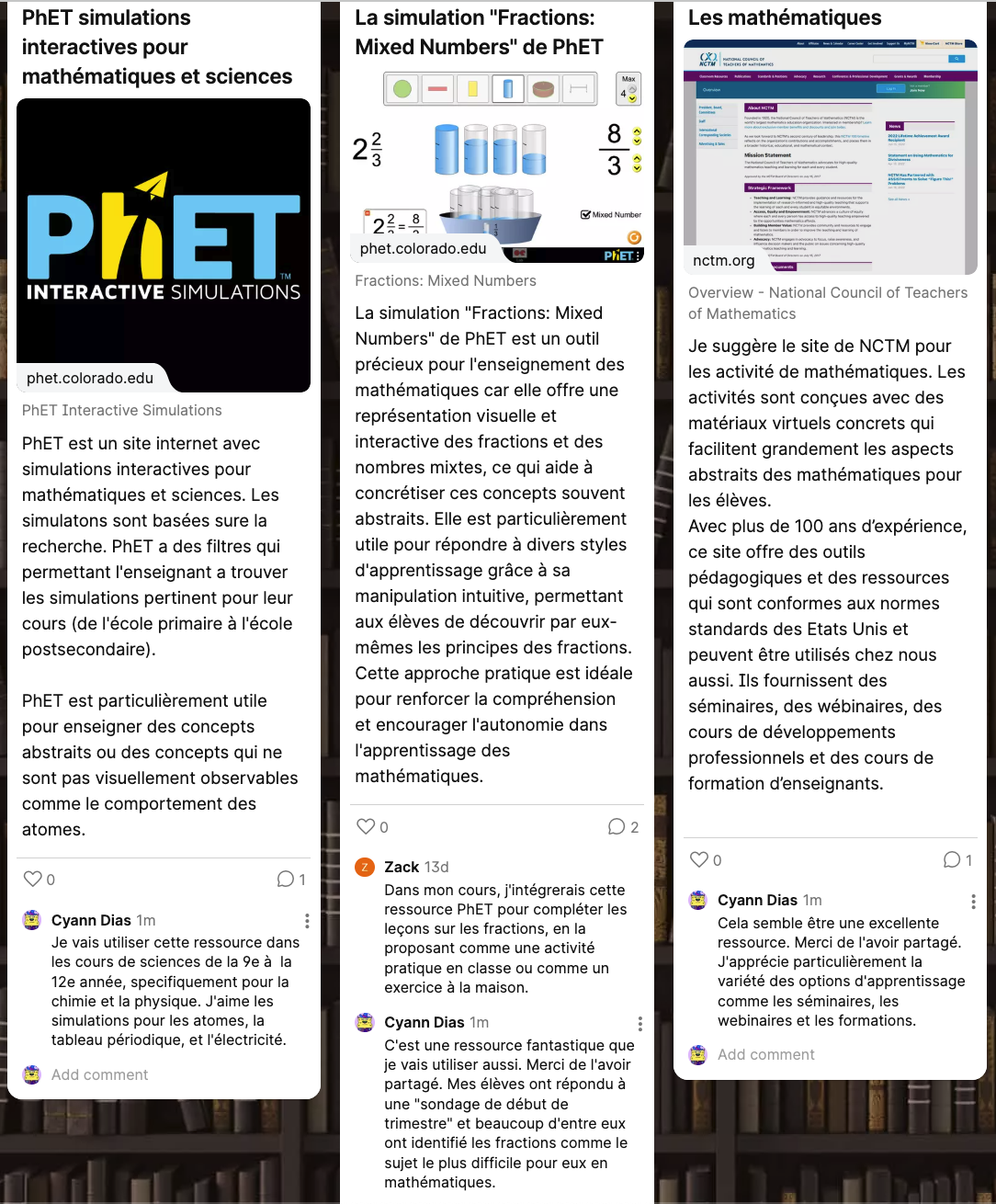 